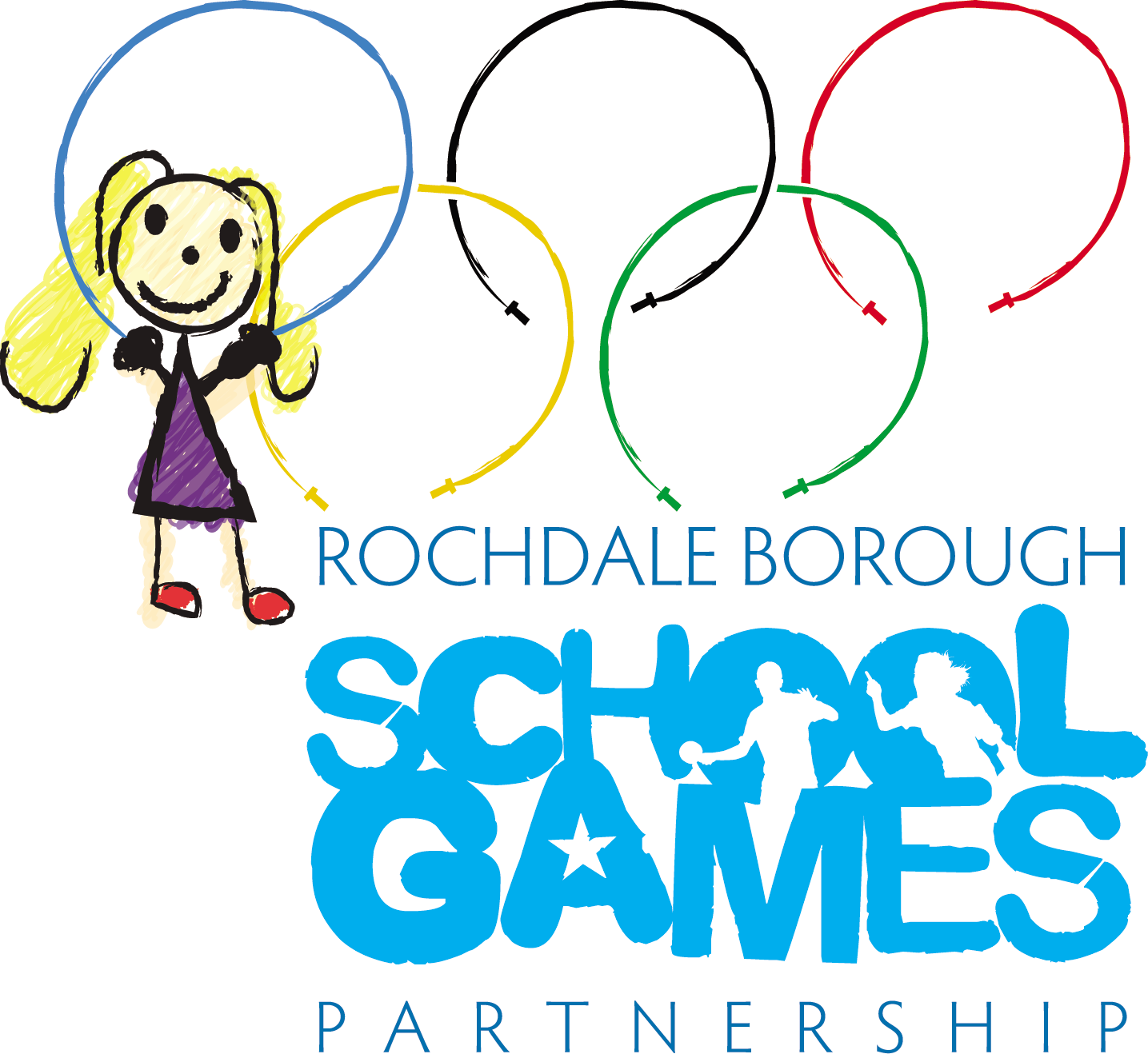 RBSGP EVENT INFORMATIONEvent: 	Year 3/4 Engage Multi skills festival	Date: 	8th November 2023Venue:	Hopwood Hall College, Middleton Campus – Please meet at the Sports ArenaTime:	9.30 to 11.30am This is a skills-based festival where children will be taking part in different activities and drills for skill acquisition and will be run by Hopwood Hall College Students/ RBSGP.Team Composition:	The children must be in year 3 or 4. This festival is for 8 Children maximum, mixture of boys and girls.Competition: 		Aimed at….EngageSchool B team playersThose who have some involvement in sport and physical activity	Those who demonstrate a good level of competence and confidenceNew to that particular sport/activity	Dress:	This event is both inside and outside please bring suitable clothing, and medication that you may requireRefreshments:		Please ensure you bring something to drink as refreshments will not be available.Cancellation policy:	Please ensure you let us know if you can no longer attend so we can make the necessary alterations to the competition prior to the evening.Specatators:	Unfortunately NO Spectators are permitted at this event Emma Mooney	School Games ManagerRochdale Borough School Games